Packing List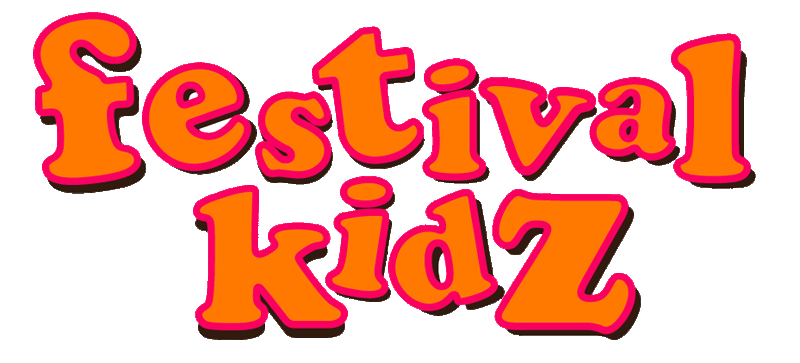 SleepingFound(tick)Packed(tick)Tent	Tent polesTent pegsMalletFairy lights/bunting/flags for tentSleeping mats , mattresses or camp bedsSleeping bagsPillowsEar plugs (adults)/ Ear defenders (children)Torches/spare batteriesLanternTravel dustpan and brushGaffer tape/cable ties/string/penknifeTransportFound(tick)Packed(tick)Festival Wagon/cushions/blanketsSolar powered fairy lights/decorationsCookingFound(tick)Packed(tick)Stove/gas bottlePansBowls/platesCutleryCupsCafetiere (or travel coffee press)Table and chairsWater container/bottleWashing up bowl/liquid/spongePicnic Blanket	Black bin linersTea towelsKitchen towelSharp knifeSpatula, serving spoon, tongsFoodFound(tick)Packed(tick)Cool box butter/eggs/bacon/milkBreakfasts – cereal/pancake mixMeal one: Bread/chicken/cucumberMeal two: Rice and chicken in white sauce/sweetcornMeal three: Pasta and sauce/broccoliMeal four: sausages and mash with beansNoodles in a potNuts/cereal bars/fruitCrisps/biscuits/cakeCoffee/tea/sugarSalt/pepperBrown Sauce/Chilli Sauce/KetchupClothesFound(tick)Packed(tick)Onesies/pyjamasDressesTopsLeggings/shorts/trousersJumpers/thermalsSocks/Thick socksUnderwearWelliesWaterproofsTrainers/Walking bootsSandalsLarge bag for wet clothes at edge of tentSun hats/woolly hatsWashingFound(tick)Packed(tick)TowelsSoap/shampooSun creamHairbrushWet wipesToothbrushes/toothpasteToiletFound(tick)Packed(tick)Bucket with lid/portable toilet/BoginabagPotty/ Travel Potty Antibaterial Hand gelToilet rollCompost bagsSpray cleanerMedicinesFound(tick)Packed(tick)First aid kit CalpolPlastersSavlon/calamine creamIbuprofen, paracetomol, piriton, etcInsect RepellentRehydration sachetsPlayFound(tick)Packed(tick)Ball/poi/Hula Hoops/KiteDressing up clothesFace paint/glitter/temporary tattoosGlowsticks/bubblesColouring in/Pens/PuzzlesChildren’s special toys/comfortersAdd your own items here